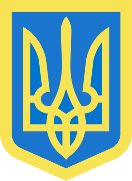 МУЗИКІВСЬКА  СІЛЬСЬКА  РАДАХЕРСОНСЬКИЙ РАЙОН ХЕРСОНСЬКА   ОБЛАСТЬРІШЕННЯДвадцять другої сесії сільської ради восьмого скликання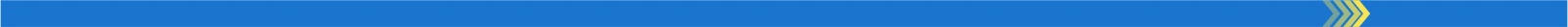 від 23 грудня  2022 року 								№395Про внесення змін та доповненьдо рішення сесії від 15.12.2021 року №357«Про бюджет Музиківської сільської територіальної громади на 2022 рік»(21510000000)Керуючись  ст. 23, 78 Бюджетного кодексу України, ст.26, Законом України «Про Державний бюджет України на 2022 рік», Законом України «Про місцеве самоврядування в Україні, рішенням Доброславської селищної ради Одеського району Одеської області від 15.12.2022 р. №1245-VIII “Про передачу іншої субвенції з бюджету Доброславської селищної ради Одеського району Одеської області до сільського бюджету Музиківської сільської ради Херсонського району Херсонської області», наказом Хмельницької обласної військової адміністрації від 19.12.2022р. №574/2022 «Про внесення змін до обласного бюджету Хмельницької області на 2022 рік», беручи до уваги висновок начальника фінансового відділу, заслухавши доповідь начальника фінансового відділу, Музиківська сільська радаВИРІШИЛА:Внести зміни до рішення сесії сільської ради від 15.12.2021 року №357 «Про бюджет Музиківської сільської територіальної громади на 2022 рік» (21510000000), а саме: Збільшити:Доходи загального фонду бюджету сільської територіальної громади на суму 661 920,00 гривень, за рахунок: передачі іншої субвенції з місцевого бюджету на суму 2 150 000,00 гривень;  зменшення освітньої субвенції з державного бюджету місцевим бюджетам на суму 1 478 700,00 гривень; зменшення субвенції з місцевого бюджету на надання державної підтримки особам з особливими освітніми потребами за рахунок відповідної субвенції з державного бюджету на суму 9 380,00 гривень;Видатки загального фонду бюджету сільської територіальної громади  на суму 2 345 861,47 гривня, за рахунок розподілу вільного залишку коштів, сформованого станом на 01.01.2022р. у сумі 1 681 640,47 гривень; збільшення доходів на суму – 661 920,00 гривень;Зменшити:   Видатки спеціального фонду бюджету сільської територіальної громади на       суму 2 331,00 гривня, за рахунок зменшення надходжень цільової субвенції;Збільшити:дефіцит загального фонду бюджету сільської територіальної громади на суму 1 681 610,47 гривень, джерелом покриття якого визначити залишки загального фонду бюджету, сформовані станом на 01.01.2022р;Затвердити уточнені обсяги:-доходів бюджету сільської територіальної громади у сумі 52 795 593,00  гривні, у тому числі доходи загального фонду у сумі 50 637 037,00 гривень та доходи спеціального фонду 2 158 556,00 гривень (Додаток №1); - дефіцит загального фонду бюджету сільської територіальної громади у сумі 1 681 610,47 гривень (Додаток №2);- видатків бюджету сільської територіальної громади у сумі 54 327 203,47 гривні, у тому числі видатків загального фонду 51 592 650,47 гривень та видатків спеціального фонду 2 734 553,00 гривні (Додаток №3);- міжбюджетних трансфертів (Додаток №5)Додатки 1, 2, 3, 4, 5, 7 до цього рішення є невід’ємною частиною.Фінансовому відділу Музиківської сільської ради забезпечити внесення змін до розпису бюджету сільської територіальної громади на 2022 рік.Рішення набирає чинності з 23 грудня 2022 року.Контроль за виконання даного рішення покласти на на  комісію  з  питань  планування фінансів, бюджету, оподаткування та соціально-економічного розвитку.Сільський голова                                                                     Савелій ЛЕЙБЗОН